暑期开具借票承诺书为避免暑期由于合同不能及时备案而影响老师开具借票承诺书，学院综合管理信息系统设置了临时通道。已备案合同的项目请按之前流程借票。临时通道开具承诺书流程：1.登陆学院管理系统http://202.114.100.11/ 2.选择科研成果填报——项目——开具承诺书3.输入相关信息，打印后学院党政办公室盖章。特别说明：该临时通道只在暑期开通，正常上班以后请将合同按要求备案到学院科技室。下图见操作界面截图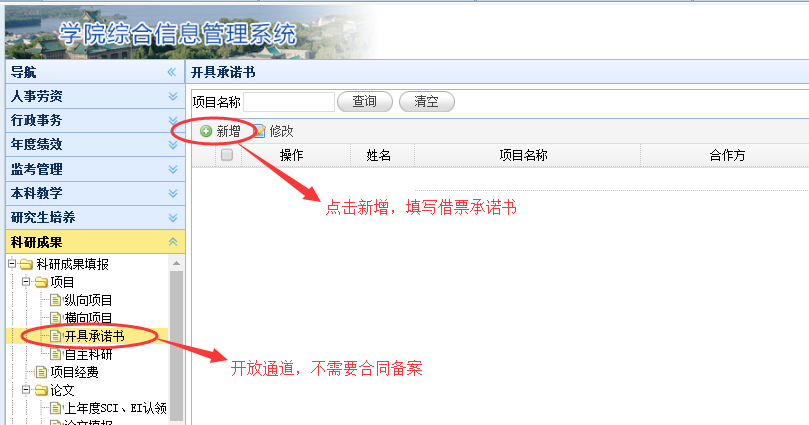 